Publicado en Madrid el 02/11/2021 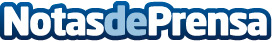 La asociación ATRAE anuncia los ganadores de la IX edición de sus premios   La asociación ATRAE (Asociación de Traducción y Adaptación Audiovisual de España) anunció el sábado 30 de octubre los ganadores de la IX edición de los premios ATRAE en un ceremonia virtual que fue retransmitida a través del canal Twitch de ATRAE. Entre los ganadores de esta edición, destacan sobre todo los trabajos realizados para numerosas series y películas norteamericanas como El faro, The Prom, BoJack Horseman o Las élites de la costaDatos de contacto:Intro Iberica S.L91435186Nota de prensa publicada en: https://www.notasdeprensa.es/la-asociacion-atrae-anuncia-los-ganadores-de Categorias: Nacional Cine Idiomas Juegos Televisión y Radio Premios http://www.notasdeprensa.es